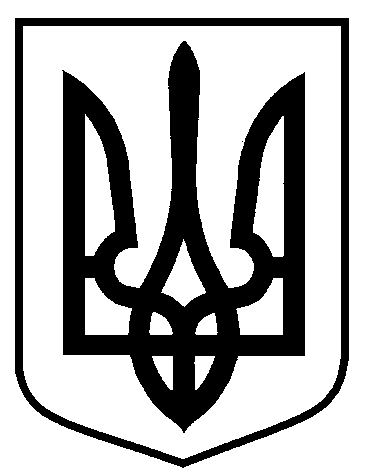 Сумська міська радаВиконавчий комітетРІШЕННЯвід 10.09.2019   № 520На підставі поданої заяви та документів, враховуючи рекомендації постійно діючої  міжвідомчої комісії з розгляду питань пов’язаних з наданням дозволу на переведення  житлових приміщень у категорію нежитлових, переведення нежитлових приміщень у категорію житлових, житлових будинків квартирного типу у будинки садибного типу (протокол від 19.07.2019 № 1/19), відповідно до Порядку надання дозволу на переведення  житлових приміщень у категорію нежитлових, переведення нежитлових приміщень у категорію житлових, житлових будинків квартирного типу у будинки садибного типу, затвердженого рішенням виконавчого комітету Сумської міської ради від 21.05.2019 № 284, керуючись частиною першою статті 52 Закону України «Про місцеве самоврядування в Україні»,  виконавчий комітет Сумської міської ради ВИРІШИВ:	Надати дозвіл на переведення житлового будинку квартирного типу в будинок  садибного типу  за адресою: вул. Басівська, Х, м. Суми,  згідно з додатком.Міський голова                                                                               О.М. ЛисенкоБондаренко 700-103Розіслати: Бондаренко О.О., Павленку О.І., заявникамПро надання дозволу на переведення житлового будинку квартирного типу в будинок садибного типу за адресою: вул. Басівська, Х м. Суми